                              Уважаемые коллеги!В соответствии с установленными законодательством Российской Федерации полномочиями в сфере образования и в целях реализации поручения Президента Российской Федерации от 21.05.2013 № Пр-1174 пункт 2, подпункт б) Департамент государственной политики в сфере образования Минобрнауки России (далее – Департамент) осуществляет анализ проведения в субъектах Российской Федерации комплекса мероприятий, направленных на повышение квалификации и профессиональную переподготовку руководителей и педагогических работников образовательных организаций.В целях организации и проведения такого анализа в адресорганов исполнительной власти субъектов Российской Федерации, осуществляющих государственное управление в сфере образования,  Департаментом были направлены письма от 08.07.2014 № 08-855 и от 15.10.2014 № 08-1501 (прилагаются).По сведениям, поступившим в адрес Департамента из субъектов РФ на 01.09.2014, установлено, что в большинстве регионов Северо-Кавказского федерального округа сохраняется достаточно высокий уровень  потребности в прохождении курсов повышения квалификации в соответствии с ФГОС НОО и ООО руководителями  и педагогическими работниками образовательных организаций.Департамент государственной политики в сфере общего образования Минобрнауки России (далее – Департамент) обратилсявадрес Общероссийского профсоюза образования с просьбой о проведении силами региональных (межрегиональных) организаций Профсоюза во взаимодействии с социальными партнерами – органами исполнительной власти соответствующих субъектов РФ, осуществляющимигосударственное управление в сфере образования, мониторингареализации права педагогических работников на дополнительное профессиональное образование один раз в три года (пункт 2 части5 статьи 47 Федерального закона № 273-ФЗ «Об образовании в Российской Федерации») и реализации потребности в прохождении курсов повышения квалификации в соответствии с ФГОС НОО и ООО руководителями  и педагогическими работниками образовательных организаций.Просим Вас рассмотреть возможность организации и проведения совместно с социальными партнерами такого мониторинга, обратив особое внимание на содержаниеобязательств сторон социального партнерства по реализации права на прохождение повышения квалификации руководящими и педагогическими работниками образовательных организаций, имеющихся в региональных и территориальных соглашениях, коллективных договорах,  выполнение этих обязательств, а также в случае необходимости принять решение  по результатам мониторинга о внесении дополнений и изменений в соглашения и коллективные договоры, конкретизирующих имеющиеся обязательства, и проинформировать ЦС Профсоюза о принимаемых мерах в срок до 10 декабря 2014 года.Одновременно предлагаем председателям региональных (межрегиональных) организаций Профсоюза Республики  Дагестан Амиродинову М.М.,  Республики Ингушетия - Бековой Л.М., Кабардино-Балкарской  Республики - Карнышу С.А., Карачаево-Черкесской Республики - Бесленееву М.С., Чеченской Республики - Герзелиеву Х.М., Ставропольского края  - Манаевой Л.Н. в возможно короткий срок совместно с социальными партнерами провести анализ причин сохранения высокого уровня потребности в прохождении курсов повышения квалификации в соответствии с ФГОС НОО и ООО руководителями  и педагогическими работниками образовательных организаций и проинформировать ЦС Профсоюза о характере этих причин и принятии необходимых мер по исправлению ситуации.Приложение: упомянутые письмаот 08.07.2014 № 08-855-на 1 л. и от 15.10.2014 № 08-1501- на 2 л.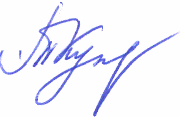 Заместитель Председателя                                                Т.В.КуприяноваИсп.Алешина Т.М 8(495)938-81-37 Яковлева И.В. 8(495) 938-83-43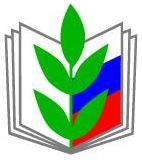 ПРОФСОЮЗ РАБОТНИКОВ НАРОДНОГО ОБРАЗОВАНИЯ И НАУКИ РОССИЙСКОЙ ФЕДЕРАЦИИ(ОБЩЕРОССИЙСКИЙ ПРОФСОЮЗ ОБРАЗОВАНИЯ)ЦЕНТРАЛЬНЫЙ СОВЕТг. Москва, 119119, Ленинский пр. 42
тел. (495) 938-8777   факс (495) 930-6815
E-mail: eduprof@spectrnet.ruhttp://www.ed-union.ruПредседателям региональных (межрегиональных) организаций Профсоюза10 ноября 2014  №   468Председателям региональных (межрегиональных) организаций ПрофсоюзаОб организации и проведении повышения квалификации педагогических работниковПредседателям региональных (межрегиональных) организаций Профсоюза